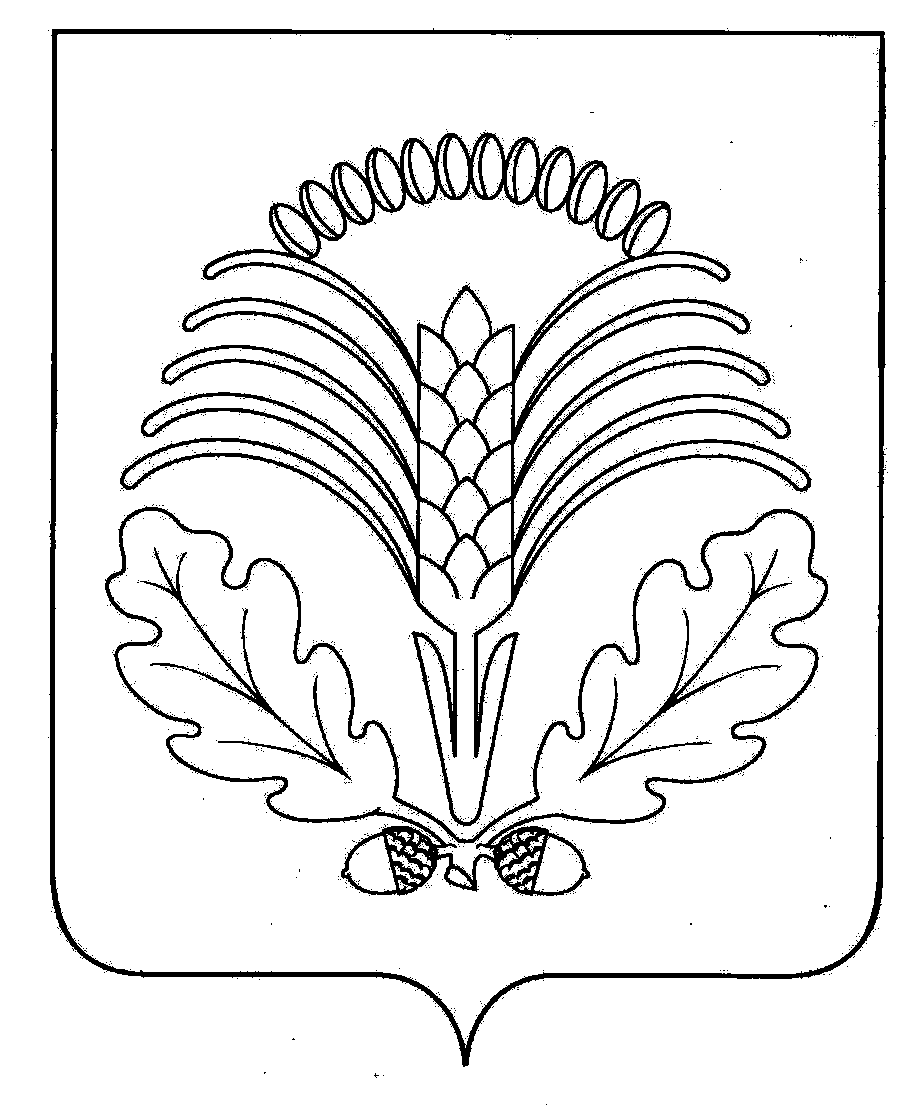 Официальная информация администрации Грибановского муниципального районаАДМИНИСТРАЦИЯГРИБАНОВСКОГО МУНИЦИПАЛЬНОГО РАЙОНА ВОРОНЕЖСКОЙ ОБЛАСТИПОСТАНОВЛЕНИЕот  18.06. 2020г.№ 284                                 пгт. Грибановский	В соответствии со статьёй 19 Федерального Закона от 12.06.2002 года № 67-ФЗ «Об основных гарантиях избирательных прав и права на участие в референдуме граждан Российской Федерации», письма администрации Новогольеланского сельского поселения  от 15.06.2020г. №181 и по согласованию с Территориальной избирательной  комиссией  Грибановского  района, администрация Грибановского  муниципального района  п о с т а н о в л я е т:   	1. Внести в  список избирательных участков, участков референдумов, утвержденный постановлением администрации Грибановского  муниципального района Воронежской области от 26.12.2012г. №1233 «Об образовании избирательных участков, участков референдумов единых для всех выборов, референдумов, проводимых на территории  Грибановского  муниципального района»  (в редакции постановлений  от  15.06.2015г. №367, от 27.08.2015г. №474, от 28.06.2016г. №236, 01.06.2017г. №246, от 11.07.2017г. №346, от 02.10.2017г. №505, от 30.05.2018г. №258, от 21.06.2018г. №303, от 18.03.2020г. №127, от  12.05.2020г., от 20.05.2020г.) следующее изменение:1.1.  Телефон участка для голосования  №15/36 «тел. 3-67-35» заменить на  «тел. 3-67-44».2. Настоящее постановление подлежит официальному опубликованию.3. Контроль за  исполнением настоящего постановления возложить на руководителя аппарата администрации Грибановского муниципального района  А.Н. Шаповалова.  И.о. главы   администрации муниципального района                                            Д.А. Шевела О внесении изменений в список избирательных участков, участков референдумов, утвержденный постановлением администрации Грибановского  муниципального района Воронежской области от 26.12.2012г. № 1233 «Об образовании избирательных участков, участков референдумов единых для всех выборов, референдумов, проводимых на территории  Грибановского  муниципального района»